Con fundamento en lo que establecen los artículos 5° fracción II, 24, 25 y 26 del Reglamento para la Autorización de Uso de Denominaciones y Razones Sociales, el que suscribe _____________________________________________________, señalando como domicilio para recibir notificaciones el ubicado en __________________________________________________________ y autorizando para los mismos efectos a _________________________________________________________________, por medio del presente informo que con fecha _________________________ se otorgó el instrumento público número _________________ ante la fe del (de la) Lic. _________________________________________________, Notario/Corredor Público número ______ en ___________________________, quien con fecha ___________________________ autorizó dicho instrumento, en el que se utilizó la Denominación o Razón Social ____________________________________________ autorizada con fecha _____________________. Lo anterior, para todos los efectos legales a que haya lugar.Correo electrónico:Teléfono: 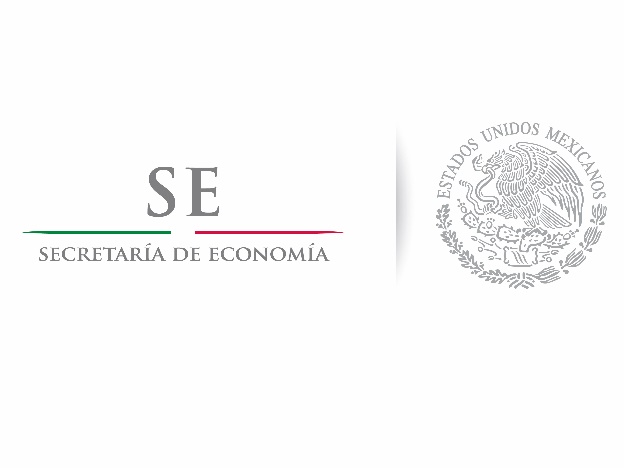 Aviso de Uso de Denominación o Razón SocialLugar y fecha:  Número de Expediente o CUD:Nombre y firma del interesadoLlenar: A maquina o computadora, en hoja tamaño carta, anexar copia del permiso, original y copia del formato. Firmado y sellado por el Fedatario Público.Llenar: A maquina o computadora, en hoja tamaño carta, anexar copia del permiso, original y copia del formato. Firmado y sellado por el Fedatario Público.